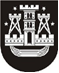 KLAIPĖDOS MIESTO SAVIVALDYBĖS TARYBASPRENDIMASDĖL KLAIPĖDOS MIESTO SAVIVALDYBĖS TARYBOS 2010 M. LAPKRIČIO 25 D. SPRENDIMO NR. T2-330 „DĖL KLAIPĖDOS MIESTO SAVIVALDYBĖS VIETINĖS RINKLIAVOS UŽ KOMUNALINIŲ ATLIEKŲ SURINKIMĄ IR TVARKYMĄ NUOSTATŲ PATVIRTINIMO“ PAKEITIMO2018 m. gruodžio 20 d. Nr. T2-279KlaipėdaVadovaudamasi Lietuvos Respublikos vietos savivaldos įstatymo 16 straipsnio 2 dalies 37 punktu, Lietuvos Respublikos atliekų tvarkymo įstatymo 302 straipsnio 3 ir 4 dalimis, Lietuvos Respublikos rinkliavų įstatymo 11 straipsnio 1 dalies 8 punktu ir Vietinės rinkliavos ar kitos įmokos už komunalinių atliekų surinkimą iš atliekų turėtojų ir atliekų tvarkymą dydžio nustatymo taisyklių, patvirtintų Lietuvos Respublikos Vyriausybės 2013 m. liepos 24 d. nutarimu Nr. 711 „Dėl Vietinės rinkliavos ar kitos įmokos už komunalinių atliekų surinkimą iš atliekų turėtojų ir atliekų tvarkymą dydžio nustatymo taisyklių patvirtinimo“, 1 punktu, Klaipėdos miesto savivaldybės taryba nusprendžia:1. Pakeisti Klaipėdos miesto savivaldybės vietinės rinkliavos už komunalinių atliekų surinkimą ir tvarkymą nuostatus, patvirtintus Klaipėdos miesto savivaldybės tarybos 2010 m. lapkričio 25 d. sprendimu Nr. T2-330 „Dėl Klaipėdos miesto savivaldybės vietinės rinkliavos už komunalinių atliekų surinkimą ir tvarkymą nuostatų patvirtinimo“:1.1. pakeisti 23 punktą ir jį išdėstyti taip:„23. Pastoviąją Vietinės rinkliavos dalį moka visi vietinės rinkliavos mokėtojai. Pastoviosios įmokos dalies nemoka  negyvenamų statinių,  registruotų Nekilnojamojo turto registre, savininkai ar jų įgalioti asmenys, kurių statinyje yra įvykusi ir (ar) nepašalinta statinio avarija, arba statinių naudojimą sustabdė statinio naudojimo priežiūrą atliekantis viešojo administravimo subjektas, vadovaudamasis Lietuvos Respublikos statybos įstatymo nuostatomis, ir kurie pateikia Administratoriui šias aplinkybes įrodančius dokumentus.“;1.2. papildyti 27.10 papunkčiu:„27.10. Savivaldybės teritorijoje praėjusiais ataskaitiniais metais rūšiuotų atliekų ir atliekų, kuriomis atliekų turėtojas atsikrato mišriuose komunalinių atliekų konteineriuose, dalis.“2. Nustatyti, kad šis sprendimas įsigalioja 2019 m. sausio 1 d.3. Skelbti šį sprendimą Teisės aktų registre ir Klaipėdos miesto savivaldybės interneto svetainėje.Savivaldybės merasVytautas Grubliauskas